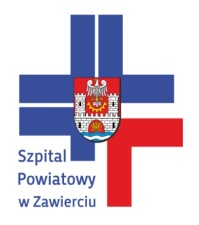 SZPITAL  POWIATOWY W ZAWIERCIU42-400 Zawiercie, ul. Miodowa 14 , tel/fax: (32) 67-215-32,  tel. 67-403-61e-mail: szpital@szpitalzawiercie.pl ,                                                                                                          Zawiercie, dnia  1.06.2016 r.Znak: ZP/PN/32/2016 r.SPECYFIKACJA  ISTOTNYCH  WARUNKÓWZAMÓWIENIADotyczy przetargu nieograniczonego o wartości szacunkowej poniżej kwot określonych w przepisach wydanych na podstawie art.11 ust. 8 ustawy z dnia 29 stycznia 2004r. – Prawo zamówień publicznych, na:Remont pomieszczeń węzłów sanitarnych (sanitariaty  męskie i dla  niepełnosprawnych) Oddziału Chorób Wewnętrznych Szpitala Powiatowego w Zawierciu z materiałów Wykonawcy.Kod CPV:45.45.30.00-7: Roboty remontowe i renowacyjne45.21.13.10.5 - roboty budowlane w zakresie łazienek________________________________________________________________________   REGON  276271110                                                                          NIP  649-19-18-291. ZAMAWIAJĄCYNazwa oraz adres ZamawiającegoSzpital Powiatowy w ZawierciuUlica: Miodowa 14 42-400 ZawiercieStrona www: szpitalzawiercie.pl. E-mail: inwestycje@szpitalzawiercie.pl Godziny urzędowania: 7:30 - 15:002. OZNACZENIE POSTĘPOWANIA Postępowanie, którego dotyczy niniejszy dokument oznaczone jest znakiem: ZP/PN/32/2016 r.Wykonawcy winni we wszelkich kontaktach z Zamawiającym powoływać się na wyżej podane oznaczenie.3. TRYB POSTĘPOWANIAPostępowanie o udzielenie zamówienia prowadzone jest w trybie przetargu nieograniczonego, na podstawie ustawy z dnia 29 stycznia 2004 roku Prawo zamówień publicznych  (Dz. U. z 2015r. poz. 2164).Ilekroć w niniejszej Specyfikacji Istotnych Warunków Zamówienia zastosowane jest pojęcie „ustawa Pzp”, należy przez to rozumieć ustawę Prawo zamówień publicznych, o której mowa w pkt 3.1.4. PRZEDMIOT  ZAMÓWIENIA4.1 	Przedmiotem zamówienia jest: Remont pomieszczeń węzłów sanitarnych (sanitariaty  męskie i dla  niepełnosprawnych) Oddziału Chorób Wewnętrznych Szpitala Powiatowego w Zawierciu z materiałów Wykonawcy. Szczegółowy zakres robót określa załączona dokumentacja projektowa, obmiar robót oraz Specyfikacja Techniczna Wykonania i Odbioru Robót - zał. nr 1. 4.2. 	Określenie przedmiotu zamówienia za pomocą nazw i kodów ze Wspólnego Słownika Zamówień  CPV:45.45.30.00-7: Roboty remontowe i renowacyjne45.21.13.10.5 - Roboty budowlane w zakresie łazienek.4.3.	Opis przedmiotu zamówienia:  	Zamówienie obejmuje wykonanie robót budowlanych w zakresie określonym w załączonej dokumentacji technicznej i przedmiarze robót. Zakres robót dotyczy pomieszczeń zespołu sanitariatów usytuowanych w lewym  skrzydle III kondygnacji budynku ABC Szpitala Powiatowego w Zawierciu i obejmuje wykonanie robót z materiałów  własnych wykonawcy.               Zamawiający wymaga udzielenia gwarancji jakości na wykonane roboty na minimum 24  m-ce.4.4.	Zamawiający nie dopuszcza możliwości składania ofert częściowych.4.5. 	Realizacja zamówienia podlega prawu polskiemu, w tym w szczególności ustawie z dnia 7 lipca 1994 roku Prawo budowlane (tekst jednolity Dz. U. z 2006 r. Nr 156, poz.1118 z późń.  zm.).4.6. 	Zamawiający  przewiduje zamówienia  uzupełniające, o których mowa w art. 67 ust. 1, pkt 6 ustawy. o wartości nie przekraczającej 50 % zamówienia podstawowego.4.7.       Przedmiotem postępowania nie jest zawarcie umowy ramowej.4.8.     Zamawiający dopuszcza możliwość powierzenia realizacji przedmiotu zamówienia podwykonawcom.W sytuacji powierzenia wykonania zamówienia podwykonawcom Wykonawca wskaże części zamówienia, których wykonanie Wykonawca zamierza powierzyć podwykonawcom, a także poda nazwy podwykonawców, na których zasoby wykonawca  się  powołuje na zasadach określonych w art. 26 ust. 2 b, w celu wykazania spełniania warunków udziału  w postępowaniu, o których mowa w art. 22 ust.1.4.9. W przypadku zmiany lub rezygnacji z podwykonawcy, na którego zasoby wykonawca  powoływał się, na zasadach określonych w art. 26 ust. 2b, w celu wykazania spełniania warunków udziału w postępowaniu, o których mowa w art. 22 ust. 1, wykonawca jest obowiązany wykazać zamawiającemu, iż proponowany inny podwykonawca lub wykonawca  samodzielnie spełnia je w stopniu nie mniejszym niż wymagany w trakcie postępowania o udzielenie zamówienia.   5. TERMIN WYKONANIA PRZEDMIOTU   ZAMÓWIENIA5.1. Termin wykonania przedmiotu zamówienia: - najpóźniej do dnia 30.07.2016 r. 5.2. Termin wykonania przedmiotu umowy stanowi jedno z kryteriów oceny ofert.5.3. Zamawiający oczekuje rozpoczęcia realizacji umowy w terminie 3 dni od podpisania umowy i udostępnienia frontu robót. 5.4. Prace w zakresie objętym niniejszym zamówieniem należy prowadzić sukcesywnie  z uwzględnieniem funkcjonowania oddziału.  Do oferty należy dołączyć wstępny harmonogram realizacji przedmiotu zamówienia. Harmonogram ten przed przystąpieniem do wykonywania prac zatwierdza Zamawiający. W trakcie realizacji umowy harmonogram może ulec modyfikacji, w przypadku nieudostępnienia frontu robót spowodowanego postępem innych prac remontowych na Oddziale.6. WARUNKI UDZIAŁU W POSTĘPOWANIU, ORAZ OPIS SPOSOBU DOKONYWANIA OCENY SPEŁNIANIA TYCH WARUNKÓWWykonawca jest zobowiązany wykazać odpowiednio, nie później niż na dzień składania  ofert, spełnianie warunków, o których mowa w art. 22 ust. 1, i brak podstaw do wykluczenia z postępowania w okolicznościach, o których mowa w art. 24 ust. 1 i 2.  O udzielenie zamówienia ubiegać się mogą Wykonawcy, którzy:1.1. Spełnią warunki udziału w postępowaniu określone w art. 22 ust. 1 ustawy         dotyczące:    - posiadania uprawnień do wykonywania określonej działalności lub czynności, jeżeli        przepisy prawa nakładają obowiązek ich posiadania;     - posiadania wiedzy i doświadczenia;     - dysponowania odpowiednim potencjałem technicznym oraz osobami zdolnymi do              wykonania zamówienia;    - sytuacji ekonomicznej i finansowej;Na potwierdzenie spełnienia warunków Zamawiający wymaga złożenia: a) stosownego oświadczenia z art. 22 ust. 1 ustawy Prawo zamówień publicznych o         spełnieniu warunków udziału w postępowaniu – wg wzoru stanowiącego załącznik nr 3     do siwz.1.2. Posiadają uprawnienia do wykonywania określonej działalności lub czynności, jeżeli przepisy prawa nakładają obowiązek ich posiadania.Na potwierdzenie warunku Zamawiający nie wymaga dodatkowego dokumentu1.3. Posiadają wiedzę i doświadczenieO zamówienie mogą ubiegać się wykonawcy, których wiedza i doświadczenie pozwoli na prawidłowe   wykonanie zamówienia, w szczególności o zamówienie mogą ubiegać się wykonawcy , którzy w okresie ostatnich 5 lat przed upływem terminu składania ofert a jeżeli okres prowadzenia działalności jest krótszy – w tym okresie, wykonali co najmniej jedną robotę budowlaną polegającą na  remoncie pomieszczeń,  o wartości brutto nie mniejszej niż  50 000,00  zł. W celu potwierdzenia spełniania niniejszego warunku Wykonawcy zobowiązani są przedłożyć wykaz wykonanych robót budowlanych sporządzony według wzoru stanowiącego załącznik nr  6  do niniejszej SIWZ oraz dowody dotyczące najważniejszych robót, określające czy roboty te zostały wykonane zgodnie z zasadami sztuki budowlanej i prawidłowo ukończone.Wykonawcy składający ofertę wspólną przedstawią razem jeden dokument w formie załącznika nr 6 oraz dokumenty potwierdzające iż zamówienie  zostało wykonane należycie.Wzór wykazu robót stanowi załącznik nr 6 do SIWZ.Zgodnie z rozporządzeniem Prezesa Rady Ministrów z dnia 19 lutego 2013 r. w sprawie dokumentów  jakich może żądać zamawiający od wykonawcy, oraz form w jakich te dokumenty mogą być składane dowodami potwierdzającymi należyte wykonanie dostaw mogą być:- poświadczenia, - inne dokumenty -  jeżeli z uzasadnionych przyczyn o obiektywnym charakterze wykonawca nie jest w stanie uzyskać poświadczenia, o którym mowa powyżej.Jeżeli Wykonawca wykonywał wcześniej roboty budowlane na rzecz Zamawiającego, które są ujęte w wykazie wykonanych robót nie ma obowiązku przedkładania ich dowodów wraz ze składaną ofertą.1.4. Dysponują odpowiednim potencjałem technicznym oraz osobami zdolnymi do wykonania zamówieniaNa potwierdzenie spełniania warunku Zamawiający  wymaga złożenia oświadczenia, że osoby, które będą uczestniczyć w wykonywaniu zamówienia, posiadają wymagane uprawnienia, w szczególności:  do kierowania  robotami budowlanymi (1 osoba), pozostałe osoby - umiejętności do wykonywania czynności określonych zakresem robót.1.5. Sytuacja ekonomiczna i finansowaNa potwierdzenie spełniania warunku Zamawiający nie wymaga dodatkowego dokumentu. W przypadku Wykonawców wspólnie ubiegających się o udzielenie zamówienia, każdy z warunków określonych w pkt 1.2. – 1.5. winien spełniać co najmniej jeden z tych Wykonawców albo wszyscy ci Wykonawcy wspólnie. Oświadczenie wymagane w pkt. 1.1.  o spełnianiu  warunków, składa co najmniej jeden z tych Wykonawców albo wszyscy ci Wykonawcy wspólnie.Wykonawca może polegać na wiedzy i doświadczeniu, potencjale technicznym, osobach zdolnych do wykonania zamówienia lub zdolnościach finansowych innych podmiotów, niezależnie od charakteru prawnego łączących go z nimi stosunków . Wykonawca w takiej sytuacji zobowiązany jest udowodnić zamawiającemu , iż będzie dysponował zasobami niezbędnymi do realizacji zamówienia , w szczególności przedstawiając w tym celu pisemne zobowiązanie tych podmiotów do oddania mu do dyspozycji niezbędnych zasobów na okres korzystania z nich przy wykonywaniu zamówienia.1.6. Na potwierdzenie, że wykonawcy nie podlegają wykluczeniu z postępowania o udzielenie zamówienia z powodu okoliczności, o których mowa w art. 24 ust. 1 i 2 ustawy, zamawiający wymaga złożenia n/wym. dokumentów:        a) oświadczenie o braku podstaw do wykluczenia na podstawie okoliczności, o których mowa w              art. 24 ust 1 ustawy Prawo  zamówień publicznych, zawarte w treści załącznika nr 4 do SIWZ;        b) aktualny odpis z właściwego rejestru lub z centralnej ewidencji i informacji o działalności             gospodarczej  jeżeli odrębne przepisy wymagają wpisu do  rejestru lub ewidencji w celu             wykazania braku podstaw do wykluczenia w oparciu o art. 24 ust. 1 pkt. 2 ustawy Prawo              zamówień publicznych, wystawiony nie wcześniej niż 6  miesięcy przed upływem terminu             składania ofert;        c) listę podmiotów należących do tej samy grupy kapitałowej, o której mowa w art. 24 ust.2 pkt. 5              ustawy  albo informacja o tym, że nie należy do grupy kapitałowej.- wzór oświadczenia - zał. nr            7. W przypadku oferty składanej przez Wykonawców ubiegających się wspólnie o udzielenie zamówienia publicznego, warunki dotyczące braku podstaw do wykluczenia powinien spełniać każdy z wykonawców samodzielnie.Jeżeli Wykonawca ma siedzibę lub miejsce zamieszkania poza terytorium Rzeczpospolitej   Polskiej stosuje się § 4 rozporządzenia Prezesa  Rady Ministrów  z dnia 19 lutego 2013r. w sprawie   rodzajów dokumentów, jakich może żądać zamawiający od wykonawcy, oraz form, w jakich te       dokumenty mogą być składane.        Dokumenty wymagane od Wykonawców mających siedzibę lub miejsce zamieszkania poza terytorium Rzeczypospolitej Polskiej:      Jeżeli Wykonawca ma siedzibę lub miejsce zamieszkania poza terytorium Rzeczypospolitej Polskiej, zamiast dokumentów, o których mowa w pkt. 1.6 .b) składa dokument lub dokumenty, wystawione w kraju, w którym ma siedzibę lub miejsce zamieszkania, potwierdzające odpowiednio, że nie otwarto jego likwidacji ani nie ogłoszono upadłości, wystawione nie wcześniej niż 6  miesięcy przed upływem terminu składania ofert.Jeżeli w miejscu zamieszkania osoby lub w kraju, w którym Wykonawca ma siedzibę lubmiejsce zamieszkania, nie wydaje się dokumentów, o których mowa powyżej zastępuje się je dokumentem zawierającym oświadczenie złożone przed  notariuszem, właściwym organem sądowym, administracyjnym albo organem samorządu zawodowego lub gospodarczego odpowiednio miejsca zamieszkania  osoby lub kraju, w którym Wykonawca ma siedzibę lubmiejsce zamieszkania.Zamawiający wyklucza z postępowania o udzielenie zamówienia wykonawcę, który w okresie 3 lat przed wszczęciem postępowania, w sposób zawiniony poważnie naruszył obowiązki zawodowe, w szczególności, gdy wykonawca w wyniku zamierzonego działania lub rażącego niedbalstwa nie wykonał lub nienależycie wykonał zamówienie, co zamawiający jest w stanie wykazać za pomocą dowolnych środków dowodowych. Zamawiający nie wyklucza z postępowania o udzielenie zamówienia wykonawcy, który udowodni, że podjął konkretne środki techniczne, organizacyjne i kadrowe, które mają zapobiec zawinionemu i poważnemu naruszaniu obowiązków zawodowych w przyszłości oraz naprawił szkody powstałe w wyniku naruszenia obowiązków zawodowych lub zobowiązał się do ich naprawienia.Dokumenty wymienione w pkt. 1.1-  1.6 podlegają procedurze uzupełnienia w trybie określonym w art. 26 ust. 3   ustawy Prawo Zamówień Publicznych.2. Ocena spełnienia określonych wyżej warunków zostanie dokonana na podstawie złożonych przez Wykonawcę dokumentów, w tym oświadczeń, określonych w treści siwz. Zamawiający sprawdzi kompletność oświadczeń i dokumentów a następnie dokona sprawdzenia spełnienia warunków wg zasady spełnia (+) /nie spełnia (-), co musi wynikać jednoznacznie z treści tych oświadczeń i dokumentów. Wykonawca, który nie spełni warunków uprawniających do udziału w postępowaniu, o których mowa w pkt. 1.1., 1.2. , 1.3.,1.4., 1.5., i 1.6.),  zostanie wykluczony z postępowania, a jego oferta zostanie uznana za odrzuconą, natomiast oferta Wykonawcy, który nie spełni warunków, o których mowa w pkt. 1.7, zostanie odrzucona.7. PODWYKONAWSTWOWykonawca może powierzyć wykonanie części zamówienia podwykonawcy. Umowa o podwykonawstwo może być zawarta pomiędzy wykonawcą, a podmiotem trzecim, a także pomiędzy podmiotem trzecim, a innym podmiotem (dalszym podwykonawcą). Zasady współpracy z podwykonawcami i dalszymi podwykonawcami określono we wzorze umowy.8. DOKUMENTY, W TYM OŚWIADCZENIA, JAKIE NALEŻY ZŁOŻYĆ W POSTĘPOWANIU8.1. Oferta powinna zawierać:1) Wypełniony formularz ofertowy – wg wzoru stanowiącego załącznik nr 2 do SIWZ.2) Kalkulacja ceny oferty. 3) Oświadczenie o spełnieniu warunków udziału w postępowaniu, o których mowa w art. 22 ust 1 ustawy prawo zamówień publicznych – wg wzoru stanowiącego załącznik nr 3 do SIWZ.4) Oświadczenie z art. 24 ust 1 ustawy prawo zamówień publicznych o braku podstaw do wykluczenia  - wg wzoru stanowiącego załącznik nr 4 do SIWZ.5) Aktualny odpis z właściwego rejestru lub z centralnej ewidencji i informacji o działalności gospodarczej, jeżeli odrębne przepisy wymagają wpisu do rejestru lub ewidencji wystawiony nie wcześniej niż 6 miesięcy przed upływem terminu składania ofert, 6) Lista podmiotów należących do tej samy grupy kapitałowej, o której mowa w art. 24 ust.2 pkt. 5             albo informacja o tym, że Wykonawca nie należy do grupy kapitałowej.( zał. nr 7 )7) Wykaz wykonanych robót budowlanych sporządzony według wzoru stanowiącego załącznik nr  6  do niniejszej SIWZ oraz dowody dotyczące najważniejszych robót, określające czy roboty te zostały wykonane zgodnie z zasadami sztuki budowlanej i prawidłowo ukończone.8)  Oświadczenie Wykonawcy, że osoby, które będą uczestniczyć w wykonywaniu zamówienia, posiadają wymagane uprawnienia  w szczególności:  do kierowania  robotami budowlanymi (1 osoba), pozostałe osoby - umiejętności do wykonywania czynności określonych zakresem robót. 9)  Pełnomocnictwo do reprezentowania Wykonawcy w postępowaniu o udzielenie zamówienia albo reprezentowania Wykonawcy w postępowaniu i zawarcia umowy w sprawie zamówienia publicznego - udzielone osobom nie wymienionym w dokumencie, o którym mowa w pkt.5  a reprezentującym Wykonawcę, w szczególności poprzez podpisywanie/ poświadczanie dokumentów składających się na ofertę oraz innych składanych w toku postępowania,    Dokument pełnomocnictwa musi zostać złożony jako część oferty, musi być w oryginale lub kopii    poświadczonej za zgodność z oryginałem przez notariusza.10) Pisemne zobowiązanie innych podmiotów zgodnie z art. 26 ust. 2 b) ustawy do oddania do dyspozycji Wykonawcy niezbędnych zasobów (wiedza, doświadczenie, potencjał techniczny, osoby zdolne do wykonania zamówienia oraz zdolności finansowe) na okres korzystania z nich przy wykonywaniu zamówienia – dotyczy Wykonawców, którzy polegają na wiedzy, doświadczeniu, potencjale technicznym i osobach zdolnych do wykonania zamówienia oraz zdolnościach finansowych innych podmiotów.11)  Harmonogram realizacji zamówienia.8.2. Oferta wspólna, składana przez dwa lub więcej podmiotów musi spełniać następujące  warunki:      1) podmioty występujące wspólnie ustanawiają pełnomocnika do reprezentowania ich w postępowaniu o udzielenie zamówienia albo reprezentowania w postępowaniu i zawarcia umowy w sprawie zamówienia publicznego i przedstawiają Zamawiającemu dokument, z którego wynika pełnomocnictwo w rozumieniu art. 23 ust.2 ustawy Prawo zamówień publicznych,      2) określone w pkt.6.1.1 – 6.1.6 przy uwzględnieniu zsumowania danych od wszystkich podmiotów,      3) każdy z warunków określonych w pkt. 6 od 1.2 do 1.5 winien spełniać co najmniej jeden z tych wykonawców albo wszyscy ci wykonawcy wspólnie. Warunki dotyczące braku podstaw do wykluczenia, określone w pkt. 1.6 powinien spełniać każdy z wykonawców samodzielnie. Oświadczenie o spełnianiu każdego z warunków, o których mowa w art.22 ust.2 składa co najmniej jeden z tych wykonawców albo wszyscy ci wykonawcy wspólnie.       4) Oferta  musi  być  podpisana  w  taki  sposób, by  prawnie  zobowiązywała   wszystkie   podmioty  występujące wspólnie. Wszelka  korespondencja  między  zamawiającym  a  wykonawcami wspólnie  ubiegającymi się o udzielenie  zamówienia będzie kierowana do ustanowionego pełnomocnika ze skutkiem dla mocodawców.           Wykonawcy, którzy ubiegają się wspólnie o udzielenie zamówienia ponoszą solidarną  odpowiedzialność  za wykonanie umowy.8.3. Wezwanie wykonawców: zgodnie z art. 26 ust.3 Zamawiający wezwie wykonawców, którzy w określonym terminie nie złożyli wymaganych oświadczeń, dokumentów lub pełnomocnictw, albo którzy złożyli wymagane oświadczenia lub dokumenty zawierające błędy lub wadliwe pełnomocnictwa do ich uzupełnienia w wyznaczonym terminie, chyba że mimo ich złożenia oferta podlega odrzuceniu albo konieczne byłoby unieważnienie postępowania. Złożone na wezwanie oświadczenia i dokumenty powinny potwierdzać spełnianie warunków udziału w postępowaniu nie później niż w dniu, w którym  upłynął  termin składania ofert. 9. OPIS SPOSOBU PRZYGOTOWANIA OFERT      9.1. Wykonawca może złożyć tylko jedną ofertę. 9.2. 	Zamawiający nie dopuszcza składania ofert wariantowych.     9.3. 	Oferta musi zawierać wypełniony formularz „Oferta” (zgodny w treści z wzorem) oraz niżej wymienione dokumenty: 9.3.2.	Oświadczenie oraz dokumenty wymienione w  niniejszej SIWZ.. 9.3.3.	Dokumenty wymienione w rozdz. 8.     9.4.	Oferta oraz pozostałe dokumenty, dla których Zamawiający określił wzory w formie załączników, winny być sporządzone zgodnie z tymi wzorami, co do treści oraz opisu kolumn i wierszy.9.5.	Oferta musi być sporządzona z zachowaniem formy pisemnej pod rygorem nieważności.9.6.	Każdy dokument składający się na ofertę musi być czytelny.      9.7.	Oferta musi być podpisana przez Wykonawcę. Zamawiający wymaga, aby ofertę podpisano zgodnie z zasadami reprezentacji wskazanymi we właściwym rejestrze lub ewidencji działalności gospodarczej. Jeżeli osoba/osoby podpisująca(e) ofertę działa na podstawie pełnomocnictwa, to musi ono w swej treści wyraźnie wskazywać uprawnienie do podpisania oferty. Dokument pełnomocnictwa musi zostać złożony jako część oferty, musi być w formie oryginału,  lub  kopii potwierdzonej  notarialnie.9.8.	Dokumenty składające się na ofertę - inne niż pełnomocnictwa - mogą być złożone w oryginale lub kserokopii potwierdzonej za zgodność z oryginałem przez Wykonawcę.9.9.	Oferta musi być sporządzona w języku polskim. Każdy dokument składający się na ofertę sporządzony w innym języku niż język polski winien być złożony wraz z tłumaczeniem na język polski. W razie wątpliwości uznaje się, iż wersja polskojęzyczna jest wersją wiążącą.9.10.Zaleca się, aby strony oferty były trwale ze sobą połączone i kolejno ponumerowane. 
W treści oferty winna być umieszczona informacja o ilości stron.9.11.	W przypadku gdyby oferta, oświadczenia lub dokumenty zawierały informacje, stanowiące tajemnicę przedsiębiorstwa w rozumieniu przepisów o zwalczaniu nieuczciwej konkurencji, Wykonawca winien, nie później niż w terminie składania ofert, w sposób nie budzący wątpliwości zastrzec, które informacje stanowią tajemnicę przedsiębiorstwa. Nie mogą stanowić tajemnicy przedsiębiorstwa informacje podawane do wiadomości podczas otwarcia ofert, tj. informacje dotyczące ceny.9.12.	Ofertę należy umieścić w zamkniętym opakowaniu, uniemożliwiającym odczytanie jego zawartości bez uszkodzenia tego opakowania. Opakowanie winno być oznaczone nazwą (firmą) i adresem Wykonawcy oraz zaadresowane:Szpital Powiatowy w Zawierciuul. Miodowa 14, 42-400 Zawierciei opisane: Remont pomieszczeń węzłów sanitarnych (sanitariaty  męskie i dla  niepełnosprawnych) Oddziału Chorób Wewnętrznych Szpitala Powiatowego w Zawierciu z materiałów Wykonawcy. Nie otwierać przed dniem  16.06.2016r. godz. 10.15” 9.13.	Przed upływem terminu składania ofert, Wykonawca może wprowadzić zmiany do złożonej oferty lub ją wycofać. Zarówno zmiana jak i wycofanie oferty winny być doręczone Zamawiającemu na piśmie pod rygorem nieważności przed upływem terminu składania ofert. Oświadczenie o wprowadzeniu zmian lub wycofaniu oferty winno być opakowane tak, jak oferta, a opakowanie winno zawierać dodatkowe oznaczenie wyrazem, odpowiednio: „ZMIANA” lub „WYCOFANIE”.10. MIEJSCE I TERMIN SKŁADANIA OFERT10.1. 	Oferty winny być złożone w siedzibie Szpitala Powiatowego w Zawierciu przy ulicy Miodowej  14, w pokoju 14  (Pawilon D), w terminie do dnia 16.06.2016r. do godziny 10.00.10.2.	Oferta otrzymana przez Zamawiającego po terminie składania ofert zostanie niezwłocznie zwrócona Wykonawcy bez otwierania.11. OPIS SPOSOBU UDZIELANIA WYJAŚNIEŃ DOTYCZĄCYCH TREŚCI SIWZ, INFORMACJA O SPOSOBIE POROZUMIEWANIA SIĘ Z WYKONAWCAMI ORAZ SPOSOBIE PRZEKAZYWANIA OŚWIADCZEŃ I DOKUMENTÓW11.1. 	Wykonawca może zwrócić się do Zamawiającego z prośbą o wyjaśnienie treści SIWZ. Zamawiający odpowie niezwłocznie na zadane pytanie, przesyłając treść pytania i odpowiedzi, pod warunkiem, że wniosek o wyjaśnienie treści SIWZ wpłynie do Zamawiającego nie później niż do końca dnia, w którym upływa połowa wyznaczonego terminu składania ofert. 11.2.	Jeżeli wniosek o wyjaśnienie treści SIWZ wpłynął po upływie terminu składania wniosku, o którym mowa w ust. 1, lub dotyczy udzielonych wyjaśnień, zamawiający może udzielić wyjaśnień albo pozostawić wniosek bez rozpoznania. 11.3.	Pytania należy kierować na adres:Szpital Powiatowy w Zawierciu ul. Miodowa 14, 42-400 Zawierciefax: (32) 67 215 32,  e-mail: inwestycje@szpitalzawiercie.pl11.4.    Zamawiający zaleca przeprowadzenie wizji lokalnej w siedzibie Szpitala Powiatowego w Zawierciu przy ul.  Miodowej 14.  Termin przeprowadzenia wizji lokalnej należy uzgodnić z Kierownikiem Działu Techn.- Eksploatacyjnego - mgr inż. Zbigniewem Szyszko - telefon kontaktowy - 0 32-67 40 372 lub  510 175 062. 11.5.	W przypadku rozbieżności pomiędzy treścią niniejszej SIWZ a treścią udzielonych odpowiedzi, jako obowiązującą należy przyjąć treść pisma zawierającego późniejsze oświadczenie Zamawiającego.11.6.	W szczególnie uzasadnionych przypadkach Zamawiający może w każdym czasie, przed upływem terminu do składania ofert, zmodyfikować treść niniejszej SIWZ. 11.7.	Jeżeli w wyniku modyfikacji treści niniejszej SIWZ, niezbędny będzie dodatkowy czas na wprowadzenie zmian w ofertach, Zamawiający przedłuży termin składania ofert o  ten czas.11.8.	Zamawiający wyznacza do kontaktowania się z Wykonawcami w sprawie procedury n.wym. osoby:              Kierownik Działu Techniczno-Eksploatacyjnego - mgr inż. Zbigniew Szyszko               Specjalista Działu Zamówień Publicznych – mgr Aneta Tyrała lub  p.o. Kierownik Działu                 Zamówień Publicznych – mgr Jacek Lipa11.9. 	Oświadczenia, wnioski, zawiadomienia oraz inne informacje mogą być przekazywane przez strony za pomocą faksu lub e-maila. W tym wypadku każda ze stron na żądanie drugiej niezwłocznie potwierdza fakt otrzymania faxu lub e-maila. Oświadczenia, wnioski, zawiadomienia oraz inne informacje należy kierować na adres: Szpital Powiatowy w Zawierciuul. Miodowa 14, 42-400 Zawierciefax: (32) 67 215 32,  e-mail: inwestycje@szpitalzawiercie.pl11.10. 	Wszelkie zmiany, uzupełnienia, modyfikacje treści SIWZ oraz odpowiedzi na zadane Zamawiającemu pytania, będą przekazywane niezwłocznie wszystkim Wykonawcom, którzy otrzymali  SIWZ w formie pisemnej oraz zostaną zamieszczane na stronie internetowej Zamawiającego.12. TERMIN, DO KTÓREGO WYKONAWCA BĘDZIE ZWIĄZANY ZŁOŻONĄ OFERTĄ        Termin związania ofertą wynosi 30 dni. Bieg terminu rozpoczyna się wraz z upływem terminu składania ofert.13. MIEJSCE I TERMIN OTWARCIA OFERTOferty zostaną otwarte w siedzibie Zamawiającego przy ul. Miodowej 14, pokój nr 17 w dniu 16.06.2016r., o godzinie 10.15.14. INFORMACJA O TRYBIE OTWARCIA I OCENY OFERT14.1. 	Zamawiający otworzy oferty w miejscu i terminie wskazanym w pkt 13. Otwarcie ofert jest jawne. 14.2.	Bezpośrednio przed otwarciem ofert Zamawiający poda kwotę, jaką zamierza przeznaczyć na sfinansowanie zamówienia. W trakcie otwarcia ofert Zamawiający odczyta nazwę (firmę), adres Wykonawcy, którego oferta jest otwierana oraz informacje dotyczące ceny oferty.15. KRYTERIA WYBORU OFERTY NAJKORZYSTNIEJSZEJ15.1.	Przy wyborze najkorzystniejszej oferty Zamawiający będzie się kierował następującymi kryteriami:cena  -  90 %  termin wykonania - 5  %okres gwarancji - 5 %Ocena oferty wyrażona jest w punktach.Ocena ofert w zakresie przedstawionych kryteriów zostanie dokonana zgodnie z niżej podanymi wzorami matematycznymi.  1)  Do porównania i oceny ofert w kryterium „cena” stosowany będzie wzór:                   Ilość  punktów     =  najniższa cena brutto spośród oferowanych ( brutto)   x 100  pkt.  x  90  %	                                                                                            cena badanej oferty (brutto)2)  Kryterium termin realizacji wyliczane będzie wg.zasad.:                       najkrótszy oferowany termin wykonania zamówienia  w dniach       Ocena   =    -------------------------------------------------------------------------------  x 100 pkt. x 5 %                               termin wykonania zamówienia w dniach badanej oferty 3) Kryterium „gwarancja” wyliczane będą wg. zasad:(minimalny okres gwarancji tj. 24 miesiące) Ilość zdobytych punktów wyliczana będzie wg wzoru :                                               ofertę okres gwarancji badanej oferty       Ocena punktowa =  -------------------------------------------------------------------  x 100 pkt. x 5 %                                        maksymalny punktów zaproponowany okres gwarancji15.2.	Za najkorzystniejszą zostanie uznana oferta która uzyska najwyższą ilość punktów  spośród ofert                   nieodrzuconych i spełniających wszystkie wymagania określone przez zamawiającego w treść SIWZ.15.3. Wszystkie obliczenia zostaną dokonane z dokładnością do dwóch miejsc po przecinku.                      W przypadku gdy dwie lub więcej ofert otrzyma tę samą liczbę punktów Zamawiający nie będzie dokonywał dla tych ofert zaokrągleń.15.4. W przypadku wpłynięcia jednej oferty niepodlegającej odrzuceniu Zamawiający nie będzie dokonywał jej oceny punktowej.15.5. Zamawiający nie przewiduje aukcji elektronicznej.16. UNIEWAŻNIENIE POSTĘPOWANIAZamawiający unieważni postępowanie w przypadkach określonych w art. 93 ust. 1 ustawy Pzp.17. TERMIN ZWIĄZANIA OFERTĄ17.1.  Termin związania ofertą wynosi 30 dni. Bieg terminu związania ofertą rozpoczyna się wraz z upływem terminu składania ofert.17.2. Wykonawca samodzielnie lub na wniosek zamawiającego może przedłużyć termin związania                    ofertą, z tym, że zamawiający może tylko raz, co najmniej na 3 dni przed upływem terminu          związania ofertą,  zwrócić się do Wykonawców o wyrażenie zgody na przedłużenie tego terminu o                oznaczony okres, nie dłuższy jednak niż 60 dni.   18. UDZIELENIE ZAMÓWIENIA18.1. 	Zamawiający udzieli zamówienia Wykonawcy, którego oferta odpowiada wszystkim wymaganiom określonym w niniejszej SIWZ i stanowi ofertę najkorzystniejszą z punktu widzenia kryteriów przyjętych w pkt 15 SIWZ.18.2. 	Zamawiający unieważni postępowanie, gdy wystąpią przesłanki wskazane w art. 93 ustawy Pzp.18.3. 	Umowę z Wykonawcą, którego oferta zostanie wybrana, Zamawiający podpisze w terminie nie krótszym niż 5 dni od dnia przekazania zawiadomienia o wyborze najkorzystniejszej oferty,                      jeżeli zawiadomienie to zostało przesłane w sposób określony w art. 27 ust. 2, z zastrzeżeniem art. 94 ust. 2 pkt 1 lit. a) Pzp. 18.4. 	Jeżeli Wykonawca, którego oferta została wybrana, uchyla się od zawarcia umowy w sprawie zamówienia publicznego, Zamawiający może wybrać ofertę najkorzystniejszą spośród pozostałych ofert, bez przeprowadzania ich ponownego badania i oceny, chyba że zachodzą przesłanki unieważnienia postępowania o których mowa w art. 93 ust. 1 Pzp.18.5. 	Wzór umowy stanowi Załącznik nr 5 do SIWZ. 18.6.	Złożenie oferty przez Wykonawcę jest równoznaczne z akceptacją wzoru umowy. Wykonawca nie jest zobowiązany do dołączenia do oferty wzoru umowy.18.7. 	Zmiany nieistotne oraz  nie dotyczące postanowień umownych, np. zmiana danych teleadresowych lub numeru konta bankowego spowodowane przyczynami organizacyjnymi, nastąpią poprzez przekazanie pisemnego oświadczenia Strony, której zmiany dotyczą, drugiej Stronie.18.8.   Zmiany postanowień niniejszej umowy mogą nastąpić za zgodą obu stron wyrażoną na  piśmie pod rygorem nieważności w następujących przypadkach:           - w zakresie terminu realizacji , który może być przedłużony w przypadku nieudostępnienia               Wykonawcy frontu robót spowodowanego postępom innych prac remontowych na Oddziale,                - w zakresie zmiany lub rezygnacji  z podwykonawcy z uwzględnieniem przepisu określonego w art.               36 b ust. 2.           Warunki dokonywania zmian:             1) inicjowanie zmian na wniosek wykonawcy lub Zamawiającego,            2) forma pisemna pod rygorem nieważności w formie aneksu do umowy.19. WYMAGANIA DOTYCZĄCE WADIUMW przedmiotowym postępowaniu Zamawiający nie wymaga wniesienia wadium.20. OPIS SPOSOBU OBLICZENIA CENY OFERTY20.1.	Sposób obliczenia ceny oferty. 	1) Cenę oferty należy podać w formie ryczałtu. Ustawa z dnia 23 kwietnia 1964 r. – Kodeks cywilny ten rodzaj wynagrodzenia określa w art. 632 następująco: 	a. §1. Jeżeli strony umówiły się o wynagrodzenie ryczałtowe, przyjmujący zamówienie nie może żądać podwyższenia wynagrodzenia, chociażby w czasie zawarcia umowy nie można było przewidzieć rozmiaru lub kosztów prac. 	b. §2. Jeżeli jednak wskutek zmiany stosunków, której nie można było przewidzieć, wykonanie dzieła groziłoby przyjmującemu zamówienie rażącą stratą, sąd może podwyższyć ryczałt lub rozwiązać umowę. 	2) W związku z powyższym cena oferty musi zawierać wszelkie koszty niezbędne do zrealizowania zamówienia. 3) Skutki finansowe jakichkolwiek błędów w kalkulacji ceny oferty obciążają wykonawcę zamówienia, a zatem musi on przewidzieć wszystkie okoliczności, które mogą wpłynąć na cenę zamówienia.  4) Różnice pomiędzy przyjętymi przez wykonawcę w ofercie ilościami oraz przewidywanymi do wykonania elementami, a ilościami koniecznymi do wykonania elementami stanowią ryzyko wykonawcy i obciążą go w całości. 20.2.	Cena winna być wyrażona w złotych polskich (PLN), z dokładnością do dwóch miejsc po przecinku, łącznie z należnym podatkiem od towarów i usług VAT, zgodnie z ustawą o cenach z dnia 5 lipca 2001 r. (Dz. U. Nr 97, poz. 1050 z późn. zm.).      20.3. Jeżeli cena oferty wydaje się rażąco niska w stosunku do przedmiotu zamówienia i budzi wątpliwości zamawiającego co do możliwości wykonania przedmiotu zamówienia zgodnie z wymaganiami określonymi przez zamawiającego lub wynikającymi z odrębnych przepisów, w szczególności jest niższa o 30% od wartości zamówienia lub średniej arytmetycznej cen wszystkich złożonych ofert, zamawiający zwraca się o udzielenie wyjaśnień, w tym złożenie dowodów, dotyczących elementów oferty mających wpływ na wysokość ceny, w szczególności w zakresie:1) oszczędności metody wykonania zamówienia, wybranych rozwiązań technicznych, wyjątkowo sprzyjających warunków wykonywania zamówienia dostępnych dla wykonawcy,            oryginalności projektu wykonawcy, kosztów pracy, których wartość przyjęta do ustalenia ceny nie             może   być niższa od minimalnego wynagrodzenia za pracę ustalonego na podstawie art. 2 ust. 3 -5             ustawy z dnia   10 października 2002 r. o minimalnym wynagrodzeniu za pracę (Dz. U. Nr 200, poz.           1679, z 2004 r. Nr  240, poz. 2407 oraz z 2005 r. Nr 157, poz. 1314);         2) pomocy publicznej udzielonej na podstawie odrębnych przepisów.         2.Obowiązek wykazania, że oferta nie zawiera rażąco niskiej ceny, spoczywa na wykonawcy        3. Zamawiający odrzuca ofertę wykonawcy, który nie złożył wyjaśnień lub jeżeli dokonana  ocena         wyjaśnień   wraz z dostarczonymi dowodami potwierdza, że oferta zawiera rażąco niską cenę w        stosunku do   przedmiotu zamówienia.21. ZABEZPIECZENIE NALEŻYTEGO WYKONANIA UMOWYW przedmiotowym postępowaniu Zamawiający nie wymaga wniesienia zabezpieczenie należytego wykonania umowy.22. POUCZENIE O ŚRODKACH OCHRONY PRAWNEJW niniejszym postępowaniu stosuje się przepisy dotyczące odwołań zgodnie z art. 180-198 ustawy Prawo zamówień publicznych oraz skargi do sądu, zgodnie z art. 198 a – 198 g.1.  Środki ochrony prawnej przysługują wykonawcy, a także innemu podmiotowi, jeżeli ma lub miał interes w uzyskaniu danego zamówienia oraz poniósł lub może ponieść szkodę w wyniku naruszenia przez zamawiającego przepisów niniejszej ustawy.2.  Środki  ochrony  prawnej  wobec ogłoszenia o zamówieniu oraz specyfikacji  istotnych warunków zamówienia przysługują również organizacjom wpisanym  na listę, o której mowa w art. 154 pkt 5.3. Odwołanie przysługuje wyłącznie od niezgodnej z przepisami ustawy czynności      zamawiającego podjętej w postępowaniu o udzielenie zamówienia lub  zaniechania czynności, do której zamawiający jest zobowiązany na podstawie  ustawy.4.  W niniejszym postępowaniu, odwołanie przysługuje wyłącznie wobec czynności:    -  opisu sposobu dokonywania oceny spełniania warunków udziału w  postępowaniu;    - wykluczenia odwołującego z postępowania o udzielenie zamówienia;    - odrzucenia oferty odwołującego.5 . Odwołanie powinno wskazywać czynność lub zaniechanie czynności zamawiającego, której zarzuca się niezgodność z przepisami ustawy, zawierać zwięzłe przedstawienie zarzutów, określać żądanie oraz wskazywać okoliczności faktyczne i prawne uzasadniające wniesienie odwołania.6.  Odwołanie wnosi się do Prezesa Izby w formie pisemnej albo elektronicznej opatrzonej bezpiecznym podpisem elektronicznym weryfikowanym za pomocą  ważnego kwalifikowanego certyfikatu.7.  Odwołujący przesyła kopię odwołania zamawiającemu przed upływem terminu do wniesienia odwołania w taki sposób, aby mógł on zapoznać się z jego treścią  przed upływem tego terminu. Domniemywa się, iż zamawiający mógł zapoznać się z treścią odwołania przed upływem terminu do jego wniesienia, jeżeli przesłanie jego kopii nastąpiło przed upływem terminu do jego wniesienia za pomocą jednego ze sposobów określonych w art. 27 ust. 2.8. Wykonawca może w terminie przewidzianym do wniesienia odwołania poinformować zamawiającego o niezgodnej z przepisami  ustawy czynności podjętej przez niego lub zaniechaniu czynności, do której jest on zobowiązany na podstawie ustawy, na które nie przysługuje odwołanie na podstawie art. 180 ust. 2.9.  W przypadku uznania zasadności przekazanej informacji zamawiający powtarza czynność albo dokonuje czynności zaniechanej, informując o tym wykonawców w sposób przewidziany w ustawie dla tej czynności.10.  Na czynności, o których mowa w ust. 2, nie przysługuje odwołanie, z zastrzeżeniem art. 180 ust. 2.11. Odwołanie wnosi się w terminie 5 dni od dnia przesłania informacji o czynnościzamawiającego stanowiącej podstawę jego wniesienia – jeżeli zostałyprzesłane w sposób określony w art. 27 ust. 2, albo w terminie 10 dni –jeżeli zostały przesłane w inny sposób.12. Odwołanie wobec treści ogłoszenia o zamówieniu, a jeżeli postępowanie jestprowadzone w trybie przetargu nieograniczonego, także wobec postanowień specyfikacji  istotnych warunków zamówienia, wnosi się w terminie  - 5 dni od dnia zamieszczenia  ogłoszenia w Biuletynie Zamówień  Publicznych lub specyfikacji istotnych warunków zamówienia na stronie internetowej      13. Odwołanie wobec czynności innych niż określone w ust. 1 i 2 wnosi się: –   w terminie 5 dni od dnia, w którym powzięto lub przy zachowaniu należytejstaranności można było powziąć wiadomość o okolicznościach stanowiących podstawę jego  wniesienia.     14. Jeżeli zamawiający mimo takiego obowiązku nie przesłał wykonawcy zawiadomienia o       wyborze oferty najkorzystniejszej, odwołanie wnosi się nie później niż w terminie:   - 15 dni od dnia zamieszczenia w Biuletynie Zamówień Publicznych ogłoszenia o      udzieleniu zamówienia,   - 1 miesiąca od dnia zawarcia umowy, jeżeli zamawiający nie zamieścił w Biuletynie             Zamówień Publicznych ogłoszenia o udzieleniu zamówienia;     15. W przypadku wniesienia odwołania wobec treści ogłoszenia o zamówieniu lub            postanowień specyfikacji istotnych warunków zamówienia zamawiający może      przedłużyć termin składania ofert lub termin składania wniosków.    16. W przypadku wniesienia odwołania po upływie terminu składania ofert bieg terminu                związania ofertą ulega zawieszeniu do czasu ogłoszenia przez Izbę orzeczenia. 17. Szczegółowe zasady i tryb wnoszenia środków ochrony prawnej określa dział VI          Ustawy  Prawo Zamówień Publicznych.Sporządził w zakresie przepisów P.Z.P: mgr Aneta TyrałaSprawdził:  w zakresie  stosowania przepisów  P.Z.P.- mgr Adam Gielarowskisporządził w zakresie  opisu przedmiotu zamówienia- mgr inż. Zbigniew Szyszko                                                                                                                                                                  Niniejszą Specyfikację zatwierdził:                                                                               Dyrektor Szpitala Powiatowego w                                                                                                                  Zawierciu                                                                         Anna Pilarczyk - Sprycha                                                                               Kierownik Zamawiającego                                                                Załącznik Nr 1 do SIWZSzczegółowy opis przedmiotu zamówieniadostępny na stronie Zamawiającego www.szpitalzawiercie.pl w formie załącznika do SIWZ                                                                                                                                      Załącznik nr 2FORMULARZ OFERTY    (pieczęć Wykonawcy/Wykonawców)Do:      Szpitala Powiatowego w Zawierciu z siedzibą w Zawierciu, ul. Miodowa 14 Nawiązując do ogłoszenia o przetargu nieograniczonym na: Remont pomieszczeń węzłów sanitarnych (sanitariaty  męskie i dla  niepełnosprawnych) Oddziału Chorób Wewnętrznych Szpitala Powiatowego w Zawierciu z materiałów Wykonawcy, zgodnie z wymaganiami określonymi w SIWZMY NIŻEJ PODPISANI …………………………………………………………………………..…………………….…..…………………………………………………………………………………………………………………………..………………działając w imieniu i na rzecz…………………………………………………………………………..………………………..….….…………………………………………………………………………………………………………………..………(nazwa (firma) dokładny adres Wykonawcy/Wykonawców)(w przypadku składania oferty przez podmioty występujące wspólnie podać nazwy(firmy) i dokładne adresy wszystkich wspólników spółki cywilnej lub członków konsorcjum)SKŁADAMY OFERTĘ na wykonanie przedmiotu zamówienia zgodnie ze Specyfikacją Istotnych Warunków Zamówienia. OFERUJEMY wykonanie przedmiotu zamówienia za cenę brutto: …………………….. PLN (słownie: ……………………………………….), zgodnie z załączoną do oferty kalkulacją ryczałtową wykonawcy (sporządzoną przez Wykonawcę, jako załącznik nr 1 do formularza oferty) - w formie tabeli cen poszczególnych elementów robót.  OŚWIADCZAMY, że zapoznaliśmy się ze Specyfikacją Istotnych Warunków Zamówienia oraz wyjaśnieniami i zmianami SIWZ przekazanymi przez Zamawiającego i uznajemy się za związanych określonymi w nich postanowieniami i zasadami postępowania.ZOBOWIĄZUJEMY SIĘ do wykonania zamówienia w terminie:  Termin zakończenia realizacji przedmiotu umowy (dokonania odbioru  końcowego): ...................       W załączeniu Harmonogram realizacji zamówienia.ZOBOWIĄZUJEMY SIĘ do udzielenia pisemnej gwarancji jakości na okres ….. lat oraz rękojmi za wady fizyczne na okres ………. lat. AKCEPTUJEMY warunki płatności określone przez Zamawiającego w Specyfikacji Istotnych Warunków Zamówienia.UWAŻAMY SIĘ za związanych niniejszą ofertą przez czas wskazany w Specyfikacji Istotnych Warunków Zamówienia, tj. przez okres 30 dni od upływu terminu składania ofert. OŚWIADCZAMY, ŻEzamówienie wykonam/wykonamy samodzielnie* część zamówienia zamierzam(y) powierzyć podwykonawcom (określić zakres):OŚWIADCZAMY, że zapoznaliśmy się z projektem umowy, załączonym do  Specyfikacji Istotnych Warunków Zamówienia i zobowiązujemy się, w przypadku wyboru naszej oferty, do zawarcia umowy zgodnej z niniejszą ofertą, na warunkach określonych w Specyfikacji Istotnych Warunków Zamówienia, w miejscu i terminie wyznaczonym przez Zamawiającego.Uprawnionym do kontaktów z Zamawiającym jest ....................................................................................	tel. …………………….………. fax ……………………… e-mail: ………………..………………………OFERTĘ niniejszą składamy na _________ stronach.                                                                                              .......................................................................                                  (podpis wykonawcy lub osób upoważnionych                                               do występowania w imieniu Wykonawcy)…….……………….. dnia ………….. 2016 r.* właściwe zaznaczyćZałącznik Nr 3 do formularza oferty(pieczęć Wykonawcy/Wykonawców)OŚWIADCZENIE( zgodnie z art. 22 ust. 1 ustawy Prawo zamówień publicznych )Składając ofertę w przetargu nieograniczonym na: Remont pomieszczeń węzłów sanitarnych (sanitariaty  męskie i dla  niepełnosprawnych) Oddziału Chorób Wewnętrznych Szpitala Powiatowego w Zawierciu z materiałów Wykonawcy oświadczamy, że zgodnie z art. 22 ust. 1 ustawy z dnia 29 stycznia 2004 r. Prawo zamówień publicznych (Dz. U. z 2015 r. poz. 2164) :Posiadamy uprawnienia, wymagane ustawami, do wykonywania działalności lub czynności, jeżeli
przepisy prawa nakładają obowiązek ich posiadania;Posiadamy wiedzę i doświadczenie; Dysponujemy odpowiednim potencjałem technicznym oraz  osobami zdolnymi do wykonania zamówienia; Znajdujemy się w sytuacji ekonomicznej i finansowej zapewniającej wykonanie zamówienia.                                                                                                         .....................................................................                                    (podpis wykonawcy lub osób upoważnionych                                                     do występowania w imieniu wykonawcy)................................................ dnia, .................. 2016 r.Załącznik Nr 4 do formularza oferty         (pieczęć Wykonawcy/Wykonawców)OŚWIADCZENIEo braku podstaw do wykluczenia z postępowaniaSkładając ofertę w przetargu nieograniczonym na: Remont pomieszczeń węzłów sanitarnych (sanitariaty  męskie i dla  niepełnosprawnych) Oddziału Chorób Wewnętrznych Szpitala Powiatowego w Zawierciu z materiałów Wykonawcy,  oświadczamy, że zgodnie z art. 24 ust. 1 ustawy z dnia 29 stycznia 2004 r. Prawo zamówień publicznych ( Dz. U. z 2015 r. poz. 2164 ) iż  brak jest podstaw  do wykluczenia nas z postępowania w oparciu o art.24 ust 1 i 2 ustawy Prawo Zamówień Publicznych                                                                                                         .....................................................................                                    (podpis wykonawcy lub osób upoważnionych                                                     do występowania w imieniu wykonawcy)................................................ dnia, .................. 2016  r.Załącznik Nr 5 do SIWZ WZÓR UMOWYzawarta w dniu ........................ 2016 r. roku w Zawierciu, pomiędzySzpitalem Powiatowym w Zawierciu, z siedzibą: 42-400 Zawiercie, ul. Miodowa 14,Nr KRS 0000126179, Nr NIP: 649-19-18-293,   Regon: 276271110,zwanym dalej „Zamawiającym”  reprezentowanym przez :Dyrektora Szpitala Powiatowego w Zawierciu     -   Anna Pilarczyk - Sprychaa............................................................................................................................................................................... reprezentowanym przez:…................................................................................................................................................................zwanym dalej Wykonawcą,W związku z przeprowadzonym postępowaniem o udzielenie zamówienia publicznego w trybie przetargu nieograniczonego na Remont pomieszczeń węzłów sanitarnych ( sanitariaty  męskie i dla osób niepełnosprawnych  w Oddziale Chorób Wewnętrznych Szpitala Powiatowego w Zawierciu postanawia się, co następuje:§ 11. Przedmiotem niniejszej umowy jest  remont pomieszczeń zespołu węzłów sanitarnych zlokalizowanych w lewym skrzydle Oddziału Chorób Wewnętrznych Szpitala Powiatowego w Zawierciu, z materiałów  Wykonawcy.  2. Szczegółowy opis przedmiotu zamówienia określa załącznik nr 1, tj.  dokumentacja techniczna, Specyfikacja Techniczna Wykonania i Odbioru Robót  oraz formularz oferty Wykonawcy, stanowiący załącznik nr 2 do umowy. 4. Przedmiot umowy Wykonawca wykona zgodnie ze sztuką budowlaną, Prawem budowlanym, Polskimi Normami i  innymi obowiązującymi przepisami i dokumentacją techniczną.§ 21.  Termin rozpoczęcia robót budowlanych: ........................................................................ .2.  Termin zakończenia realizacji przedmiotu umowy (dokonania  bezusterkowego odbioru  końcowego całości  przedmiotu umowy): ................... § 31. Do obowiązków Zamawiającego należy:     - udostępnienie frontu robót w terminie 3 dni od daty zawarcia umowy,     - zapewnienie mediów niezbędnych do realizacji przedmiotu umowy ( woda , energia),       - zapewnienie nadzoru inwestorskiego,     - dokonanie odbioru końcowego, zgodnie z postanowieniami § 5 umowy,     - dokonywanie płatności, zgodnie z postanowieniami § 9 umowy,2. Obowiązkiem Wykonawcy jest podjęcie wszystkich czynności niezbędnych do realizacji umowy, w                 szczególności:  -  terminowe rozpoczęcie realizacji umowy,   -  współdziałanie na każdym etapie z zamawiającym i uwzględnianie jego uwag i spostrzeżeń.   -  ponoszenie wyłącznej odpowiedzialności za wszelkie szkody będące następstwem niewykonania lub      nienależytego wykonania przedmiotu umowy, w tym także będące następstwem nienależytego      zabezpieczenia terenu, na którym prowadzone są roboty, które to szkody Wykonawca zobowiązuje się      pokryć w pełnej wysokości. -  wykonanie przedmiotu umowy profesjonalnie, dobrze jakościowo, zgodnie z zasadami wiedzy technicznej       oraz obowiązującymi przepisami i Polskimi Normami dotyczącymi prac , o których mowa w § 1 ust.1, -  informowanie Zamawiającego o problemach lub okolicznościach, które mogą wpłynąć na jakość robót lub      termin zakończenia robót,  - zapewnienia bezpieczeństwa i higieny pracy oraz nadzoru nad ich przestrzeganiem przez pracowników      prowadzących bezpośrednie prace,  - niezwłoczne informowanie Zamawiającego o zaistniałych na terenie, na którym prowadzone są roboty     kontrolach i wypadkach. - wykonawca jest zobowiązany składować materiały i urządzenia nie stwarzając przeszkód      komunikacyjnych, a także, na własny koszt  zabezpieczyć je przed utratą  oraz usuwać wszelkie odpady       oraz śmieci z terenu, na   którym prowadzone są roboty. 3. Wykonawca oświadcza, że w związku z prowadzoną działalnością gospodarczą jest ubezpieczony z tytułu    odpowiedzialności cywilnej w zakresie prowadzonej działalności gospodarczej.   Wykonawca zobowiązuje się do okazania kopii polisy na każde wezwanie Zamawiającego.§ 41.  W ramach realizacji niniejszej umowy występować będzie odbiór końcowy przedmiotu umowy,2.  Odbioru końcowego dokonuje Zamawiający przy udziale Wykonawcy. 3. Do obowiązków Wykonawcy należy skompletowanie i przedstawienie Zamawiającemu dokumentów      pozwalających na ocenę prawidłowego wykonania przedmiotu odbioru.4. Zamawiający wyznaczy termin odbioru w ciągu 3 dni od daty otrzymania zawiadomienia o osiągnięciu     gotowości do odbioru i potwierdzenia  przez inspektora nadzoru  faktycznego zakończenia prac.5. Jeżeli w toku czynności odbioru zostaną stwierdzone wady:1) nadające się do usunięcia, Zamawiający może odmówić odbioru do czasu usunięcia wad,2) nienadające się do usunięcia, Zamawiający może:    a) obniżyć wynagrodzenie Wykonawcy odpowiednio do utraconej wartości użytkowej,       estetycznej i technicznej – jeżeli wady nie uniemożliwiają użytkowania przedmiotu umowy       zgodnie z jego przeznaczeniem,	    b) odstąpić od umowy lub żądać wykonania przedmiotu odbioru po raz drugi – jeżeli wady         uniemożliwiają użytkowanie przedmiotu umowy zgodnie z przeznaczeniem.6. W przypadku określonym w ust. 5 pkt 1, nowy termin osiągnięcia gotowości przedmiotu umowy do            odbioru ustala się w trybie określonym w ust. 4.7. Jeżeli odbiór zostanie dokonany, Wykonawca nie pozostaje w zwłoce ze spełnieniem zobowiązania      wynikającego z umowy od daty gotowości do odbioru.8. Z czynności odbioru sporządza się protokół, który powinien zawierać ustalenia poczynione w toku       odbioru, a w szczególności:1) oznaczenie miejsca sporządzenia,2) datę rozpoczęcia i zakończenia odbioru,3) oznaczenie osób uczestniczących w odbiorze i charakteru, w jakim uczestniczą,4) wymienienie dokumentów przygotowanych przez Wykonawcę i przekazanych Zamawiającemu,5) ustalenia co do zgodności wykonanych robót z umową, przekazaną dokumentacją zasadami   wiedzy technicznej i przepisami techniczno-budowlanymi,6) wymienienie ujawnionych wad,7) decyzje Zamawiającego co do przyjęcia lub odmowy przyjęcia przedmiotu umowy, terminu     usunięcia wad, propozycje obniżenia wynagrodzenia Wykonawcy,8) oświadczenia i wyjaśnienia Wykonawcy i osób uczestniczących w odbiorze,9) podpisy osób uczestniczących w odbiorze,9. Protokół odbioru podpisany przez uczestniczących w odbiorze, doręcza się Wykonawcy w dniu       zakończenia czynności odbioru.10.Odbioru pogwarancyjnego dokonuje przedstawiciel Zamawiającego w ciągu 14 dni od upływu terminu         gwarancji jakości oraz rękojmi wraz z przedstawicielem Wykonawcy. Celem odbioru pogwarancyjnego      jest pokwitowanie wypełnienia przez Wykonawcę obowiązków z tytułu udzielonej gwarancji jakości oraz      rękojmi za wady.§ 51. Wykonawca wykona przy udziale Podwykonawców następujące roboty:   ..............................................................................................................................................................   Pozostałe roboty Wykonawca wykona siłami własnymi.2. W trakcie realizacji umowy Wykonawca może zmienić lub zrezygnować z podwykonawcy wskazanego w       ofercie do realizacji części zamówienia.3. Jeżeli zmiana albo rezygnacja z podwykonawcy dotyczy podmiotu, na którego zasoby wykonawca  powoływał się, na zasadach określonych w art. 26 ust. 2b, w celu wykazania spełniania warunków udziału w postępowaniu, o których mowa w art. 22 ust. 1, wykonawca jest obowiązany wykazać zamawiającemu, iż proponowany inny podwykonawca lub wykonawca  samodzielnie spełnia je w stopniu nie mniejszym ni wymagany w trakcie postępowania o udzielenie zamówienia.§ 61. Wszystkie umowy, zawierane przez Wykonawcę z Podwykonawcami, muszą zawierać postanowienie, uprawniające Podwykonawcę , do występowania do Zamawiającego, o dokonanie bezpośredniej zapłaty faktur, zaakceptowanych przez Wykonawcę  wraz z dokumentami potwierdzającymi wykonanie i odbiór fakturowanych robót. Postanowienie takie musi mieć charakter przechodni, to znaczy że analogiczne postanowienie musi być zawarte w każdej kolejnej umowie z dalszymi  podwykonawcami.2. Termin zapłaty wynagrodzenia Podwykonawcy lub dalszemu Podwykonawcy przewidziany w umowie o podwykonawstwo nie może być dłuższy niż 30 dni od dnia doręczenia Wykonawcy, Podwykonawcy lub dalszemu Podwykonawcy faktury lub rachunku, potwierdzających wykonanie zleconej Podwykonawcy lub dalszemu Podwykonawcy   roboty budowlanej.3. W umowie o podwykonawstwo musi być dokładnie określony zakres prac, które Wykonawca powierza Podwykonawcy.4. Wykonawca,  podwykonawca lub dalszy podwykonawca zamówienia na roboty budowlane zamierzający zawrzeć umowę o podwykonawstwo, której przedmiotem są roboty budowlane, jest obowiązany, w trakcie realizacji zamówienia publicznego na roboty budowlane, do przedłożenia  zamawiającemu projektu tej umowy, przy czym podwykonawca lub dalszy podwykonawca jest obowiązany dołączyć zgodę wykonawcy na zawarcie umowy o podwykonawstwo o treści zgodnej z projektem umowy.5. Zamawiający, w terminie 7 dni, zgłasza pisemne zastrzeżenia do projektu umowy o podwykonawstwo, której przedmiotem są roboty budowlane:1) niespełniającej wymagań określonych w specyfikacji istotnych warunków zamówienia;2) gdy przewiduje termin zapłaty wynagrodzenia dłuższy niż określony w ust. 2.6. Niezgłoszenie pisemnych zastrzeżeń  do przedłożonego projektu umowy o podwykonawstwo, której przedmiotem są roboty budowlane, w terminie określonym w ust. 5, uważa się  za akceptację projektu umowy przez zamawiającego.7. Wykonawca, podwykonawca lub dalszy podwykonawca zamówienia na roboty budowlane przedkłada zamawiającemu poświadczoną za zgodność  z oryginałem kopie zawartej umowy o podwykonawstwo, której przedmiotem są roboty budowlane, w terminie 7 dni od dnia jej zawarcia.8. Zamawiający, w terminie 7 dni, zgłasza pisemny sprzeciw do umowy o podwykonawstwo, której przedmiotem są roboty budowlane, w przypadkach, o których mowa w ust. 5.9. Niezgłoszenie pisemnego sprzeciwu do przedłożonej umowy o podwykonawstwo, której przedmiotem są roboty budowlane, w terminie określonym w ust. 8 , uważa się za akceptacje umowy przez zamawiającego.10. Przepisy ust. 1–9 stosuje się odpowiednio do zmian tej umowy o podwykonawstwo.11. Zamawiający dokonuje bezpośredniej zapłaty wymagalnego wynagrodzenia przysługującego podwykonawcy lub dalszemu podwykonawcy, który zawarł zaakceptowaną przez zamawiającego umowę o podwykonawstwo, której przedmiotem są roboty budowlane, przypadku uchylenia się od obowiązku zapłaty odpowiednio przez wykonawcę, podwykonawcę lub dalszego podwykonawcę zamówienia na roboty budowlane.12. Wynagrodzenie, o którym mowa w ust. 11, dotyczy wyłącznie należności powstałych po zaakceptowaniu przez zamawiającego umowy o podwykonawstwo, której przedmiotem są roboty budowlane.13. Bezpośrednia zapłata obejmuje wyłącznie należne wynagrodzenie, bez odsetek, należnych podwykonawcy lub dalszemu podwykonawcy.14. Przed dokonaniem bezpośredniej zapłaty zamawiający jest obowiązany umożliwić wykonawcy zgłoszenie pisemnych uwag dotyczących zasadności bezpośredniej zapłaty wynagrodzenia podwykonawcy lub dalszemu podwykonawcy, o których mowa w ust. 11. Zamawiający informuje o terminie zgłaszania uwag, nie krótszym niż 7 dni od dnia doręczenia tej informacji.15. W przypadku zgłoszenia uwag, o których mowa w ust. 14, w terminie wskazanym przez zamawiającego,          zamawiający może:  1) nie dokonać bezpośredniej zapłaty wynagrodzenia podwykonawcy lub dalszemu podwykonawcy, jeżeli        wykonawca wykaże niezasadność takiej zapłaty albo  2) złożyć do depozytu sądowego kwotę potrzebną na pokrycie wynagrodzenia podwykonawcy      lub dalszego podwykonawcy w przypadku istnienia zasadniczej wątpliwości zamawiającego co       do wysokości należnej  zapłaty lub podmiotu, któremu płatność się należy, albo 3) dokonać bezpośredniej zapłaty wynagrodzenia podwykonawcy lub dalszemu podwykonawcy, jeżeli       podwykonawca lub dalszy podwykonawca wykaże zasadność  takiej zapłaty.16. W przypadku dokonania bezpośredniej zapłaty podwykonawcy lub dalszemu podwykonawcy, o których  mowa w ust. 11, zamawiający potrąca kwotę wypłaconego wynagrodzenia z wynagrodzenia należnego wykonawcy.17. Konieczność wielokrotnego dokonywania bezpośredniej zapłaty podwykonawcy lub dalszemu podwykonawcy lub konieczność dokonania bezpośrednich zapłat na sumę większą niż  5% wartości umowy w sprawie zamówienia publicznego może stanowić podstawę do odstąpienia od umowy w sprawie zamówienia publicznego przez zamawiającego.§ 71.	Zamawiający wyznacza do pełnienia nadzoru inwestorskiego:        .............................…………………………………………………….;2. Zamawiający zastrzega sobie prawo zmiany którejkolwiek z osób wskazanych w ust. 1. O dokonaniu zmiany Zamawiający powiadomi na piśmie Wykonawcę na 3 dni przed dokonaniem zmiany. Zmiana ta nie wymaga aneksu do niniejszej umowy.§ 8Wykonawca ustanawia koordynatora projektu/ kierownika robót w osobie: ......................................§ 9Wykonawcy przysługuje od Zamawiającego za wykonanie przedmiotu umowy wynagrodzenie ryczałtowe, ustalone na podstawie cen jednostkowych zawartych w indywidualnej kalkulacji ryczałtowej, stanowiącej załącznik do oferty Wykonawcy, w wysokości brutto ............................................zł (słownie zł: ………………………………………………………………………………………………………………........……………………………………………………..………………………………………………….).2.  Strony ustalają, że wysokość wynagrodzenia ryczałtowego nie ulegnie  podwyższeniu  i obejmuje wszelkie koszty robót, niewyspecyfikowanych w dokumentach umownych, niezbędnych do wykonania całości prac objętych niniejszą umową w sposób zgodny z wymogami sztuki budowlanej oraz przepisami obowiązującego prawa budowlanego.3. Wynagrodzenie Wykonawcy, o którym mowa w ust. 1, rozliczane będzie na podstawie faktury.     4. Podstawą do wystawienia faktury końcowej będzie protokół  bezusterkowego odbioru końcowego, sporządzony z udziałem   Inspektora Nadzoru Inwestorskiego.5.  Zamawiający ma obowiązek zapłaty prawidłowo  sporządzonej    faktury wystawionej  po zakończeniu wszystkich prac , w terminie 30 dni, licząc od daty jej otrzymania. Za datę  dokonania płatności uważa się datę obciążenia rachunku Zamawiającego. 6. Warunkiem zapłaty wynagrodzenia wykonawcy, jest przedstawienie przez niego dowodów       potwierdzających zapłatę wymagalnego wynagrodzenia podwykonawcom lub dalszym podwykonawcom.7. Jeżeli Wykonawca nie dopełni obowiązku przedstawienia dowodów, o których mowa w ust. 6, z wyjątkiem przypadków, kiedy Wykonawca:   a) dostarczy Zamawiającemu pisemne przekonujące dowody, że Wykonawca jest w uzasadniony sposób uprawniony do wstrzymania lub odmowy zapłaty tych kwot, oraz    b) dostarczy Zamawiającemu odpowiednie dowody na to, że Podwykonawca został powiadomiony o tych uprawnieniach Wykonawcy,  8.   Zamawiający może zapłacić Podwykonawcy bezpośrednio całość lub część kwot uprzednio potwierdzonych, pomniejszonych o kwoty, do których mają zastosowanie postanowienia zawarte w punktach a) i b) . Kwoty wypłacone Podwykonawcy, Zamawiający potrąca Wykonawcy z kwoty przysługującego mu wynagrodzenia.9.  W przypadku  nieterminowanego  uregulowania należności  przez Zamawiającego , Wykonawca ma prawo  naliczać odsetki ustawowe.§ 101. Na wykonany przedmiot umowy Wykonawca udziela Zamawiającemu gwarancji jakości na okres ........ lat, oraz rękojmi na okres ........., poczynając od daty odbioru końcowego. 2. Istnienie wady powinno być stwierdzone przez Zamawiającego. O dacie i miejscu oględzin mających na celu stwierdzenie wad, Zamawiający zawiadomi pisemnie Wykonawcę. Stwierdzone w okresie gwarancji wady i usterki , Wykonawca  usunie  na własny koszt bez zbędnej zwłoki, nie później jednak niż w ciągu 5 dni roboczych od daty ich zgłoszenia.3. Usunięcie wad powinno być stwierdzone przez Zamawiającego.4. Wady nieusunięte w wyznaczonym terminie Zamawiający może usunąć w zastępstwie Wykonawcy i na jego koszt.5. Strony ustalają, że okres rękojmi z tytułu wykonania przedmiotu umowy będzie odpowiadał okresowi obowiązywania gwarancji jakości. Odpowiedzialność z tytułu rękojmi za wady fizyczne przedmiotu umowy Wykonawca ponosi na zasadach określonych w Kodeksie cywilnym z zastrzeżeniem ust. 2–4.§ 11Wykonawca zapłaci Zamawiającemu karę umowną:a) za opóźnienie  w rozpoczęciu lub wykonaniu przedmiotu umowy - w wysokości 0,5 % wynagrodzenia umownego (brutto), określonego w § 9 ust. 1 za każdy dzień  opóźnienia  (termin rozpoczęcia i wykonania określono w § 2 ust. 1 i 2 niniejszej umowy),b) za opóźnienie  w usunięciu wad stwierdzonych w okresie gwarancji i rękojmi - w wysokości 0,5 % wynagrodzenia umownego (brutto), określonego w § 9 ust. 1 za każdy dzień zwłoki, po dniu wyznaczonym na usunięcie wad,c) za odstąpienie od umowy z przyczyn zależnych od Wykonawcy - w wysokości 5 % wynagrodzenia umownego (brutto), określonego w § 9 ust.1,d) 0,5 % wynagrodzenia umownego (brutto), określonego w § 9 ust. 1, za brak zapłaty lub nieterminową zapłatę wynagrodzenia należnego podwykonawcom lub dalszym podwykonawcom, za każdorazowy taki przypadek,e) 0,5 % wynagrodzenia umownego (brutto), określonego w § 9 ust. 1, za nieprzedłożenie przez Wykonawcę do zaakceptowania projektu umowy o podwykonawstwo, której przedmiotem są roboty budowlane, dostawy lub usługi wchodzące w zakres przedmiotu zamówienia, za każdorazowy taki przypadek,f)  0,5 % wynagrodzenia umownego (brutto), określonego w § 9 ust. 1, za nieprzedłożenie przez Wykonawcę poświadczonej za zgodność z oryginałem kopii umowy o podwykonawstwo lub jej zmiany, za każdorazowy taki przypadek,g)  0,5 % wynagrodzenia umownego (brutto), określonego w § 9 ust. 1, za niedokonanie przez Wykonawcę w określonym terminie zmiany umowy o podwykonawstwo w zakresie terminu zapłaty wynagrodzenia podwykonawcy lub dalszemu podwykonawcy.Zamawiający ma prawo potrącić kary umowne z  przysługującego Wykonawcy wynagrodzenia. Zamawiający ma prawo dochodzić odszkodowania przewyższającego wysokość kar umownych.§ 12Wykonawca nie może zbywać na rzecz osób trzecich wierzytelności powstałych w wyniku realizacji   niniejszej umowy.  § 131. Zamawiającemu przysługuje prawo odstąpienia od umowy, gdy:Wykonawca nie rozpoczął robót w terminie wskazanym w § 2 ust. 1 lub nie przystąpił do odbioru robót w terminie określonym w § 4 ust. 4,Wykonawca przerwał z przyczyn leżących po stronie Wykonawcy realizację przedmiotu umowy,Wykonawca skierował, bez akceptacji Zamawiającego, do kierowania robotami inne osoby niż wskazane w Ofercie Wykonawcy,wystąpi istotna zmiana okoliczności powodująca, że wykonanie umowy nie leży w interesie publicznym, czego nie można było przewidzieć w chwili zawarcia umowy – odstąpienie od umowy, w tym przypadku może nastąpić w terminie 30 dni od powzięcia wiadomości o powyższych okolicznościach. W takim wypadku Wykonawca może żądać jedynie wynagrodzenia należnego mu z tytułu wykonania części umowy.Wykonawca realizuje roboty przewidziane niniejszą umową w sposób niezgodny z wskazaniami Zamawiającego lub niniejszą umową,    6)  Konieczność wielokrotnego dokonywania bezpośredniej zapłaty podwykonawcy lub dalszemu            podwykonawcy lub konieczność dokonania bezpośrednich zapłat na sumę             większą niż  5% wartości umowy w sprawie zamówienia publicznego może stanowić podstawę do            odstąpienia od umowy w sprawie zamówienia publicznego przez zamawiającego.    2. Odstąpienie od umowy wymaga formy pisemnej - pod rygorem nieważności   takiego oświadczenia -          oraz uzasadnienia.    3. W wypadku odstąpienia od umowy Wykonawcę oraz Zamawiającego obciążają następujące obowiązki          szczegółowe:Wykonawca zabezpieczy przerwane roboty w zakresie obustronnie uzgodnionym na koszt tej strony, z której to winy nastąpiło odstąpienie od umowy lub przerwanie robót,Wykonawca zgłosi do dokonania przez Zamawiającego odbioru robót przerwanych oraz robót  zabezpieczającychw terminie 10 dni od daty zgłoszenia, o którym mowa w pkt 2) Wykonawca przy udziale Zamawiającego sporządzi szczegółowy protokół inwentaryzacji robót w toku wraz z zestawieniem wartości wykonanych robót według stanu na dzień odstąpienia; protokół inwentaryzacji robót w toku stanowić będzie podstawę do wystawienia faktury VAT przez Wykonawcę,§ 14Wykonawca zobowiązuje się do przestrzegania wewnętrznych zarządzeń, przepisów, instrukcji                     i informacji obowiązujących na terenie Szpitala.  Zamawiający zastrzega sobie możliwość monitorowania/kontrolowania prac wykonywanych przez Wykonawcę, w szczególności kontroli prawidłowości postępowania Wykonawcy pod kątem przestrzegania wymogów wynikających z zapisów niniejszej umowy oraz   Regulaminu Organizacyjnego Szpitala Powiatowego w Zawierciu.      § 15W sprawach nieuregulowanych niniejszą umową stosuje się przepisy ustaw Prawo zamówień publicznych, Prawo budowlane oraz Kodeksu cywilnego.§ 16Spory wynikłe na tle niniejszej umowy będą w miarę możliwości  rozstrzygane  polubownie, a w przypadku braku porozumienia przez sąd właściwy  miejscowo  według siedziby Zamawiającego.§ 17 Wszelkie zmiany i uzupełnienia treści umowy, z zastrzeżeniem § 6 ust. 2 niniejszej umowy, wymagają  aneksu sporządzonego z zachowaniem formy pisemnej  pod rygorem nieważności.§ 18Umowę niniejszą sporządzono w 2 jednobrzmiących egzemplarzach; 1 egzemplarz dla Wykonawcy i 1 egzemplarz dla Zamawiającego.Umowa niniejsza zawiera ............ ponumerowanych i parafowanych stron.     W Y K O N A W C A                                                                                               Z A M A W I A J Ą C YZałącznik Nr 6W Y K A Z    R O B Ó T   B U D O W L A N Y C H wykonanych w okresie ostatnich pięciu lat przed upływem terminu składania ofert,  a jeżeli okres prowadzenia działalności jest krótszy - w tym okresie, z podaniem ich rodzaju i wartości, daty i miejsca wykonania oraz z załączeniem dowodów dotyczących najważniejszych robót, określających, czy roboty te zostały wykonane  w sposób należyty oraz wskazujących czy zostały wykonane zgodnie z zasadami sztuki budowlanej i prawidłowo ukończone.JA/MY*, NIŻEJ PODPISANY/I* działając w imieniu i na rzecz..	.	(nazwa (firma) dokładny adres Wykonawcy/Wykonawców; w przypadku składania oferty przez podmioty występujące wspólnie podać nazwy (firmy) i dokładne adresy wszystkich członków konsorcjum)Oświadczamy, że reprezentowana przez nas firma wykonała w okresie ostatnich 5 lat przed upływem terminu składania ofert następujące roboty budowlane odpowiadające swoim rodzajem i wartością robotom stanowiącym przedmiot zamówienia:UWAGA !Należy załączyć dokumenty/poświadczenia/dowody potwierdzające, że w/w roboty zostały wykonane należycie. Jeżeli Wykonawca wykonywał wcześniej roboty budowlane na rzecz Zamawiającego, które są ujęte w w/w  wykazie  nie ma obowiązku przedkładania dowodów........................................ dnia ................. ....................................................................(podpis Wykonawcy)Załącznik nr 7 do SIWZLista podmiotów należących do tej samej grupy kapitałowej/
informacja o tym, że wykonawca nie należy do grupy kapitałowej*.Ja/my, niżej podpisany/i ..........................................................................................................................................................................................................................................................................................................działając w imieniu i na rzecz  (nazwa /firma/ i adres wykonawcy) ..........................................................................................................................................................................................................................................................................................................składamy listę podmiotów, razem z którymi należymy do tej samej grupy kapitałowej w rozumieniu ustawy z dnia 16 lutego 2007 r. O ochronie konkurencji i konsumentów 
(Dz. U. nr 50 poz. 331 z późn. zm.)........................................           (miejscowość, data)         ..................................................................                   podpis osoby uprawnionej do    reprezentowania wykonawcy informujemy, że nie należymy do grupy kapitałowej, o której mowa w art. 24 ust. 2 pkt. 5 ustawy Prawo zamówień publicznych........................................           (miejscowość, data)         					..................................................................                  podpis osoby uprawnionej do    reprezentowania wykonawcy * - należy wypełnić pkt. 1 lub pkt. 2L.p.Nazwa części zamówienia (zakres prac powierzony podwykonawcy)1.….Nazwa zamówienia, miejsce realizacji, nazwa i adres ZamawiającegoWartość zamówienia bruttoRodzaj robótData rozpoczęcia robótData zakończenia robótLp.Nazwa podmiotuAdres podmiotu1.2.…